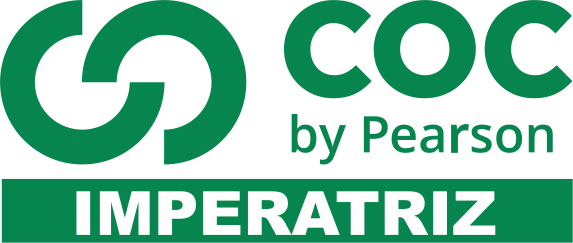 1. os elementos sanguíneos da coluna da esquerda com a definição na coluna da direita.I. glóbulos vermelhos (hemácias)II. glóbulos brancos (leucócitos)III. plaquetas(   ) participam na coagulação sanguínea(   ) participam no transporte de oxigênio(   ) participam na defesa imunológica do organismoASSINALE a ordem correta dos parênteses:a) I  –  II  –  IIIb) III  –  I  –  IIc) I  –  III  –  IId) III  –  II  –  Ie) II  –  I  –  III
2. O sangue humano é constituído por uma parte líquida, o plasma, e uma parte sólida, os elementos figurados. Sobre os componentes do sangue citados, foram feitas as seguintes afirmativas:I. O plasma sanguíneo é responsável pelo transporte de nutrientes dos intestinos, onde sãoabsorvidos, para os demais tecidos, bem como, pelo transporte de hormônios das glândulasque os produzem para os locais onde vão atuar.II. Os trombócitos são células sanguíneas que liberam tromboplastina, atuando assim noprocesso de coagulação do sangue.III. Os leucócitos são células anucleadas que atuam na defesa do organismo, produzindoanticorpos ou fagocitando vírus e bactérias.IV. Os eritrócitos são as células predominantes no sangue e sua função consiste emtransportar oxigênio dos pulmões para os tecidos e dióxido de Carbono no sentido inverso.V. A leucocitose corresponde ao aumento do número de glóbulos brancos no sangue.Estão corretas, apenas:a) I, II e IIIb) II, III e IVc) I, III e IVd) I, IV e Ve) I, II e V3. Se pudéssemos marcar uma única hemácia do sangue de uma pessoa, quando de sua passagem por um capilar sanguíneo do pé, e seguir seu trajeto pelo corpo a partir dali, detectaríamos sua passagem, sucessivamente, pelo interior de:a) artérias -> veias -> coração -> artérias -> pulmão -> veias -> capilares.b) artérias -> coração -> veias -> pulmão -> veias -> coração -> artérias -> capilares.c) veias -> artérias -> coração -> veias -> pulmão -> artérias -> capilares.d) veias -> pulmão -> artérias -> coração -> veias -> pulmão -> artérias -> capilares.e) veias -> coração -> artérias -> pulmão -> veias -> coração -> artérias -> capilares.4. O coração humano apresenta uma série de peculiaridades para que a circulação sanguínea se dê de forma eficiente.Assinale a opção que apresenta a afirmativa correta em relação a estas características.a) A musculatura mais espessa do ventrículo esquerdo é necessária para aumentar a pressão do sangue venoso.b) O sangue oxigenado nos pulmões entra no coração pela veia pulmonar, e o sangue rico em gás carbônico entra nos pulmões pela artéria pulmonar.c) As válvulas do coração têm por função permitir o refluxo do sangue para a cavidade anterior durante o processo de diástole.d) As paredes internas do coração permitem uma certa taxa de difusão de gases, o que faz com que esse órgão seja oxigenado durante a passagem do sangue por ele.e) A separação das cavidades do coração impede o maior controle do volume sanguíneo.5. Assinale a alternativa que preenche corretamente as lacunas do texto abaixo, na ordem emque aparecem.Pessoas que pertencem ao grupo sanguíneo A têm na membrana plasmática das suas hemácias __________ e no plasma sanguíneo __________. As que pertencem ao grupo sanguíneo O não apresentam__________ na membrana plasmática das hemácias.a) aglutinina anti-B – aglutinina anti-A e anti-B –aglutinogêniob) aglutinogênio A – aglutinina anti-B – aglutinogênioc) aglutinogênio B – aglutinogênio A e B – aglutinina antiA e anti-Bd) aglutinina anti-A – aglutinogênio B – aglutinina anti-Ae anti-Be) aglutinina anti-A e anti-B – aglutinogênio A – aglutininaanti-B
6. Marque a alternativa em que são descritas as funções atribuídas aos leucócitos:a) Transporte de O2 graças à ação da hemoglobina encontrada nessas células.b) Transporte de O2 e defesa do organismo.c) Defesa do organismo através de processos como a fagocitose e a produção de anticorpos.d) Defesa do organismo através da produção de hormônios.e) Coagulação do sangue e liberação de anticorpos.7. São células importantes da defesa imunológica:a) plaquetas, eritrócitos e linfócitos.b) eritrócitos, linfócitos e neutrófilos.c) linfócitos, neutrófilos e macrófagos.d) neutrófilos, macrófagos e plaquetas.e) macrófagos, plaquetas e eritrócitos.
8. Imagine que você realizou um exame de sangue, nele você percebeu que houve uma grande queda no número de plaquetas. Essa baixa nos níveis desse elemento figurado pode levar você a um quadro de:a) Hemorragia.b) Leucopenia.c) Anemia.d) Insuficiência renal.e) Acidose.9. As funções do sangue humanorelacionadas com defesa e coagulação são desempenhadas,respectivamente, pora) plaquetas e leucócitos.b) leucócitos e plaquetas.c) hemácias e plaquetas.d) plaquetas e hemácias.e) leucócitos e hemácias.10. O sistema Cardiovascular é composto por quais órgãos:a) Sangue, Coração, Cérebro.b) Pulmão, Sangue, Coração.c) Coração, Sangue, Vasos Sanguíneos.d) Aorta, Coração, Veias.e) Coração, Cérebro, Vasos Sanguíneos.11. Qual a principal função do coração?a) Bater.b) Produz anticorpos.c) Ajudar na respiração.d) Bombear sangue para o corpo.e) Não tem nenhuma função.12. O sangue rico em oxigênio é levado pelo sistema cardiovascular para todas as células do corpo, retornando, posteriormente, pobre desse importante gás. Para que ele possa ser enviado novamente às células, é necessária a realização das chamadas trocas gasosas. Às trocas gasosas, que ocorrem nos alvéolos, damos o nome de:a) respiração celular.b) hematopoiese.c) hematose.d) fotossíntese.e) respiração pulmonar.13. O transporte de oxigênio no organismo humano se faz: a) através dos leucócitos. b) através do plasma sanguíneo. c) tanto pela hemoglobina plasmática como pela existência no interior das hemácias, quando a taxa de hemoglobina é normal. d) através da hemoglobina existente nas hemácias. e) na dependência de boa função plaquetária14.Nos mamíferos, as artérias pulmonares levam o sangue: a) arterial dos pulmões para o átrio esquerdo. b) arterial dos pulmões para o ventrículo esquerdo. c) arterial do ventrículo esquerdo para o corpo. d) venoso do ventrículo direito para os pulmões. e) venoso do átrio direito para os pulmões. 15. A contração do coração é chamada de: a) sístole; b) refluxo; c) diástole; d) pulsaçãoe) expulsão 16.A (o)_____________ circula por fora dos capilares sanguíneos e banha todas as células do tecido do corpo, fornecendo nutrientes e recolhendo produtos da atividade celular. Esse líquido é drenado pelos ____________ e posteriormente por um vaso sanguíneo.Marque a alternativa que completa, respectivamente, os espaços no trecho acima:a) vaso linfático e linfonodos.b) linfonodo e vasos linfáticos.b) linfa e linfonodos.d) linfa e vasos linfáticos.e) vaso linfático e linfonodos.17. No trajeto dos vasos linfáticos, existem estruturas ovoides que apresentam como função filtrar as substâncias nocivas. Essas estruturas são chamadas de:a) gânglios nervosos.b) amígdalas.c) timo.d) linfonodos.e) linfa.18. Dos componentes presentes na composição química do ossos dois deles desempenham função especial na estrutura óssea. Um desses componentes é responsável pela resistência óssea e o outro, é responsável pela elasticidade. Que componentes são esses, respectivamente: a) água e colágeno b) colágeno e cálcio c) gordura e colágeno d) colágeno e elastina e) sais minerais e colágeno19. O sistema locomotor é formado por ossos, músculos e articulações, sendoresponsável por garantir nosso deslocamento. O sistema esquelético está maisvoltado para a função de sustentação do corpo e é formado pelos ossos, quecompõem nosso esqueleto. O esqueleto humano é dividido em esqueleto axial eapendicular. A respeito do esqueleto axial, marque a alternativa correta.a) O esqueleto axial é formado pelos ossos dos membros.b) A coluna, formada por vinte vértebras, é uma das partes que compõem oesqueleto axial.c) O crânio é uma das partes do esqueleto axial e possui como função principalproteger o encéfalo.d) No esqueleto axial, encontramos ossos como o fêmur, a tíbia e a fíbula.e) O esqueleto axial é formado pela coluna vertebral e os ossos dos membros.20. Além da sustentação do corpo, são funções dos ossos:a) armazenar cálcio e fósforo; produzir glicogêniob) armazenar vitaminas; produzir proteínas do plasmac) armazenar cálcio e fósforo; produzir hemácias e leucócitosd) armazenar glicogênio; produzir hemácias e leucócitose) armazenar hemácias e leucócitos e produzir cálcio 21. No corpo humano:a) actina e miosina são duas proteínas existentes no citoplasma das célulasmusculares, que participam do mecanismo de contração muscular.b) os neurônios são células constituintes da bainha que envolve e protege ascélulas nervosas.c) a tireoide é uma glândula exócrina, que produz e secreta a tiroxina no sangue.d) as plaquetas dificultam a formação de coágulos, propiciando a defesa doorganismo.e) o tecido ósseo se diferencia do cartilaginoso, por apresentar mais colágeno, quelhe confere maior resistência.
22. Determine a alternativa que indica corretamente o nome dos ossos quecompõem os membros superiores (braços e antebraços).a) Ulna, tíbia e fíbula.b) Úmero, tíbia e fíbula.c) Rádio, tíbia e ulna.d) Úmero, rádio e ulna.e) Clavícula, rádio e fíbula.23. Considere os seguintes músculos:I. lisos, responsáveis pelo peristaltismo;II. estriados, responsáveis pelos movimentos do esqueleto;III. cardíaco, responsável pelos movimentos de sístole e diástole.Precisam estar dispostos em pares antagônicos para serem eficientes em sua funçãoa) I, somente.b) II, somente.c) I e III, somente.d) II e III, somente.e) I, II e III.24. As células musculares, quando submetidas a um esforço físico intenso, podem obter energia a partir dos processos de:a. fermentação e quimiossíntese. b. respiração e quimiossíntese. c. digestão e fermentação. d. digestão e quimiossíntese. e. respiração e fermentação.25. Uma pessoa adulta possui 206 ossos que, em conjunto, formam o esqueleto. Essesossos podem ser classificados, de acordo com seu formato, em longos, curtos, laminares,irregulares e sesamoides.Marque a alternativa que indica corretamente o nome de um osso longo, um laminar e umirregular, respectivamente.a) Fíbula, ossos do crânio e vértebras.b) Ossos do carpo, escápula e úmero.c) Patela, úmero e ossos do crânio.d) Rádio, vértebras e escápula.e) Ossos do crânio, ossos do carpo e vértebras.26. Leia o trecho a seguir.São órgãos cuja função é filtrar e eliminar corpos estranhos, como vírus e bactérias. Neles, são encontrados inúmeros leucócitos, as células de defesa do organismo. A presença de antígenos induz ao aumento do tamanho desses órgãos, deixando-os inchados e dolorosos, formando a íngua.A descrição acima se refere:a) aos linfonodos, que são órgãos de defesa espalhados por todo o corpo e dentro dos quais são produzidas as células vermelhas do sangue.b) aos linfonodos, que são órgãos de defesa espalhados por todo o corpo que atuam em conjunto com outros elementos do sistema imunitário.c) aos capilares sanguíneos, responsáveis por drenar a linfa que circula entre os tecidos do corpo, retirando toxinas e transportando células de defesa.d)aos capilares linfáticos, responsáveis por drenar o sangue e as hemácias que saíram dos vasos e entraram em contato com os tecidos do corpo.e) ao baço, no interior do qual o sangue é filtrado e dele são retiradas toxinas produzidas pelas células.27. São funções do sistema linfático: I. drenagem de líquidos dos tecidos; II. retenção de partículas estranhas e células mortas;III. proteção do organismo contra agentes infecciosos.Está(ão) correta(s):a. I e II.b. I e III.c. II e III.d. I, II e III. e. apenas III.28. Marque a alternativa com a informação correta sobre a onde ocorre a formação e a reciclagem das hemácias num mamífero adulto, respectivamente:a) Medula óssea e baço.b) Baço e fígado.c) Tecido hematopoiético e linfa.d)Tecido hematopoiético e linfonodos. e)Medula óssea e ossos.29. Uma pessoa foi picada por uma serpente peçonhenta e foi envenenada. Que alternativa apresenta o procedimento correto a ser seguido?a) A pessoa deverá tomar vacina de ação preventiva.b) A pessoa deverá apenas lavar o local com água e sabão.c) A pessoa deverá tomar vacina antiofídica de ação imediata.d) A pessoa deverá tomar soro antiofídico de ação imediata.e) A pessoa deverá cortar o local do ferimento e sugar o veneno.30. A (o)_____________ circula por fora dos capilares sanguíneos e banha todas as células do tecido do corpo, fornecendo nutrientes e recolhendo produtos da atividade celular. Esse líquido é drenado pelos ____________ e posteriormente por um vaso sanguíneo.Marque a alternativa que completa, respectivamente, os espaços no trecho acima:a) vaso linfático e linfonodos.b) linfonodo e vasos linfáticos.b) linfa e linfonodos.d) linfa e vasos linfáticos.e) vaso linfático e linfonodos.